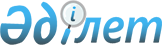 2024-2026 жылдарға арналған Ақтоғай аудандық бюджеті туралыПавлодар облысы Ақтоғай аудандық мәслихатының 2023 жылғы 21 желтоқсандағы № 82/12 шешімі.
      Қазақстан Республикасының Бюджет кодексінің 75-бабы 2-тармағына, Қазақстан Республикасының "Қазақстан Республикасындағы жергілікті мемлекеттік басқару және өзін-өзі басқару туралы" Заңының 6-бабы 1-тармағының 1)-тармақшасына сәйкес, Ақтоғай аудандық мәслихаты ШЕШІМ ҚАБЫЛДАДЫ:
      1. 2024-2026 жылдарға арналған Ақтоғай аудандық бюджеті тиісінше 1, 2, 3 - қосымшаларға сәйкес, соның ішінде 2024 жылға келесі көлемдерде бекітілсін:
      1) кірістер – 3 401 914 мың теңге, соның ішінде:
      салықтық түсімдер - 1 376 636 мың теңге;
      салықтық емес түсімдер – 69 474 мың теңге;
      негізгі капиталды сатудан түсетін түсімдер – 5 189 мың теңге;
      трансферттер түсімі – 1 950 615 мың теңге;
      2) шығындар – 3 610 217 мың теңге;
      3) таза бюджеттік кредиттеу – 72 510 мың теңге, соның ішінде:
      бюджеттік кредиттер – 125 528 мың теңге;
      бюджеттік кредиттерді өтеу – 53 018 мың теңге;
      4) қаржы активтерімен операциялар бойынша сальдо - 0;
      5) бюджет тапшылығы (профициті) - - 280 813 мың теңге;
      6) бюджет тапшылығын қаржыландыру (профицитін пайдалану) - 280 813 мың теңге.
      Ескерту. 1-тармақ жаңа редакцияда – Павлодар облысы Ақтоғай аудандық мәслихатының 28.02.2024 № 122/15 (01.01.2024 бастап қолданысқа енгізіледі) шешімімен.


      2. 2024 жылға арналған аудан бюджетінде облыс бюджетінен берілетін субвенциялардың көлемі 1 159 682 мың теңге сомада көзделсін.
      3. 2024 жылға арналған аудан бюджетінде аудан бюджетінен ауылдық округі бюджеттеріне берілетін субвенциялардың көлемі жалпы 411 211 мың теңге сомада көзделсін, соның ішінде:
      Ақтоғай – 114 988 мың теңге;
      Ақжол – 49 564 мың теңге;
      Жалаулы – 47 913 мың теңге;
      Жолболды – 46 892 мың теңге;
      Қараоба – 46 992 мың теңге;
      Қожамжар – 48 995 мың теңге;
      Мүткенов – 55 867 мың теңге.
      4. 2025 жылға арналған аудан бюджетінде аудан бюджетінен ауылдық округі бюджеттеріне берілетін субвенциялардың көлемі жалпы 443 435 мың теңге сомада көзделсін, соның ішінде:
      Ақтоғай – 119 341 мың теңге;
      Ақжол – 54 256 мың теңге;
      Жалаулы – 52 510 мың теңге;
      Жолболды – 51 518 мың теңге;
      Қараоба – 51 671 мың теңге;
      Қожамжар – 53 553 мың теңге;
      Мүткенов – 60 586 мың теңге.
      5. 2026 жылға арналған аудан бюджетінде аудан бюджетінен ауылдық округі бюджеттеріне берілетін субвенциялардың көлемі жалпы 452 811 мың теңге сомада көзделсін, соның ішінде:
      Ақтоғай – 120 680 мың теңге;
      Ақжол – 55 595 мың теңге;
      Жалаулы – 53 849 мың теңге;
      Жолболды – 52 857 мың теңге;
      Қараоба – 53 011 мың теңге;
      Қожамжар – 54 893 мың теңге;
      Мүткенов – 61 926 мың теңге.
      6. 2024 жылға арналған аудандық бюджетте ауылдық округтердің бюджеттеріне ағымдағы және күрделі сипаттағы шығыстарға 530 050 мың теңге ағымдағы нысаналы трансферттер ескерілсін:
      396 453 мың теңге - жолдарды орташа және ағымдағы жөндеуді жүргізуге;
      107 900 мың теңге - елді мекендерді абаттандыруды жүргізуге;
      3 000 мың теңге - материалдық техникалық базаны нығайтуға;
      21 907 мың теңге - елді мекендерді абаттандыруды жүргізуге;
      790 мың теңге - мемлекеттік бюджет қаражаты есебінен ұсталатын азаматтық қызметшілердің, ұйымдар қызметкерлерінің жекелеген санаттарының жалақысын арттыру.
      7. Ауылдық округтердің бюджеттеріне көрсетілген нысаналы трансферттер сомасының үлестіруі Ақтоғай ауданы әкімдігінің қаулысы негізінде анықталады.
      8. Ақтоғай ауданының жергілікті атқарушы органының 2024 жылға арналған резерві 25 818 мың теңге сомасында бекітілсін.
      9. Осы шешімнің орындалуын бақылау Ақтоғай аудандық мәслихатының бюджеттік саясат және аумақтың экономикалық дамуы жөніндегі тұрақты комиссиясына жүктелсін.
      10. Осы шешім 2024 жылғы 1 қаңтардан бастап қолданысқа енгізіледі. 2024 жылға арналған Ақтоғай аудандық бюджеті
      Ескерту. 1-қосымша жаңа редакцияда – Павлодар облысы Ақтоғай аудандық мәслихатының 28.02.2024 № 122/15 (01.01.2024 бастап қолданысқа енгізіледі) шешімімен. 2025 жылға арналған Ақтоғай аудандық бюджеті 2026 жылға арналған Ақтоғай аудандық бюджеті
					© 2012. Қазақстан Республикасы Әділет министрлігінің «Қазақстан Республикасының Заңнама және құқықтық ақпарат институты» ШЖҚ РМК
				
      Ақтоғай аудандық мәслихатының төрағасы 

Ж. Ташенев
Павлодар облысы
Ақтоғай аудандық
мәлихатының 2023 жылғы
21 желтоқсандағы № 82/12
шешіміне 1-қосымша
Санаты
Санаты
Санаты
Санаты
Санаты
Атауы
Атауы
Атауы
Сомасы
(мың
теңге)
Сомасы
(мың
теңге)
Сыныбы
Сыныбы
Сыныбы
Сыныбы
Атауы
Атауы
Атауы
Сомасы
(мың
теңге)
Сомасы
(мың
теңге)
Кіші сыны
бы
Атауы
Атауы
Атауы
Сомасы
(мың
теңге)
Сомасы
(мың
теңге)
1
2
2
2
3
4
4
4
5
5
1. Кірістер
1. Кірістер
1. Кірістер
3401914
3401914
1
Салықтық түсімдер
Салықтық түсімдер
Салықтық түсімдер
1376636
1376636
01
01
01
Табыс салығы
Табыс салығы
Табыс салығы
825232
825232
1
Корпоративтік табыс салығы
Корпоративтік табыс салығы
Корпоративтік табыс салығы
132043
132043
2
Жеке табыс салығы
Жеке табыс салығы
Жеке табыс салығы
693189
693189
03
03
03
Әлеуметтік салық
Әлеуметтік салық
Әлеуметтік салық
443570
443570
1
Әлеуметтік салық
Әлеуметтік салық
Әлеуметтік салық
443570
443570
04
04
04
Меншікке салынатын салықтар
Меншікке салынатын салықтар
Меншікке салынатын салықтар
82877
82877
1
Мүлікке салынатын салықтар
Мүлікке салынатын салықтар
Мүлікке салынатын салықтар
82877
82877
05
05
05
Тауарларға, жұмыстарға және қызметтерге салынатын ішкі салықтар
Тауарларға, жұмыстарға және қызметтерге салынатын ішкі салықтар
Тауарларға, жұмыстарға және қызметтерге салынатын ішкі салықтар
16327
16327
2
Акциздер
Акциздер
Акциздер
921
921
3
Табиғи және басқа ресурстарды пайдаланғаны үшін түсетін түсімдер
Табиғи және басқа ресурстарды пайдаланғаны үшін түсетін түсімдер
Табиғи және басқа ресурстарды пайдаланғаны үшін түсетін түсімдер
10536
10536
4
Кәсіпкерлік және кәсіби қызметті жүргізгені үшін алынатын алымдар
Кәсіпкерлік және кәсіби қызметті жүргізгені үшін алынатын алымдар
Кәсіпкерлік және кәсіби қызметті жүргізгені үшін алынатын алымдар
4870
4870
08
08
08
Заңдық мәнді іс-әрекеттерді жасағаны және (немесе) оған уәкілеттігі бар мемлекеттік органдар немесе лауазымды адамдар құжаттар бергені үшін алынатын міндетті төлемдер
Заңдық мәнді іс-әрекеттерді жасағаны және (немесе) оған уәкілеттігі бар мемлекеттік органдар немесе лауазымды адамдар құжаттар бергені үшін алынатын міндетті төлемдер
Заңдық мәнді іс-әрекеттерді жасағаны және (немесе) оған уәкілеттігі бар мемлекеттік органдар немесе лауазымды адамдар құжаттар бергені үшін алынатын міндетті төлемдер
8630
8630
1
Мемлекеттік баж
Мемлекеттік баж
Мемлекеттік баж
8630
8630
2
Салықтық емес түсімдер
Салықтық емес түсімдер
Салықтық емес түсімдер
69474
69474
01
01
01
Мемлекеттік меншіктен түсетін кірістер
Мемлекеттік меншіктен түсетін кірістер
Мемлекеттік меншіктен түсетін кірістер
5866
5866
1
Мемлекеттік кәсіпорындардың таза кірісі бөлігінің түсімдері
Мемлекеттік кәсіпорындардың таза кірісі бөлігінің түсімдері
Мемлекеттік кәсіпорындардың таза кірісі бөлігінің түсімдері
47
47
4
Мемлекеттік меншігіндегі, заңды тұлғалардағы қатысу үлесіне кірістер
Мемлекеттік меншігіндегі, заңды тұлғалардағы қатысу үлесіне кірістер
Мемлекеттік меншігіндегі, заңды тұлғалардағы қатысу үлесіне кірістер
5
5
5
Мемлекет меншігіндегі мүлікті жалға беруден түсетін кірістер
Мемлекет меншігіндегі мүлікті жалға беруден түсетін кірістер
Мемлекет меншігіндегі мүлікті жалға беруден түсетін кірістер
5767
5767
7
Мемлекеттік бюджеттен берілген кредиттер бойынша сыйақылар
Мемлекеттік бюджеттен берілген кредиттер бойынша сыйақылар
Мемлекеттік бюджеттен берілген кредиттер бойынша сыйақылар
47
47
1
2
2
2
3
4
4
4
5
5
03
03
03
Мемлекеттік бюджеттен қаржыландырылатын мемлекеттік мекемелер ұйымдастыратын мемлекеттік сатып алуды өткізуден түсетін ақша түсімдері
Мемлекеттік бюджеттен қаржыландырылатын мемлекеттік мекемелер ұйымдастыратын мемлекеттік сатып алуды өткізуден түсетін ақша түсімдері
Мемлекеттік бюджеттен қаржыландырылатын мемлекеттік мекемелер ұйымдастыратын мемлекеттік сатып алуды өткізуден түсетін ақша түсімдері
18
18
1
Мемлекеттік бюджеттен қаржыландырылатын мемлекеттік мекемелер ұйымдастыратын мемлекеттік сатып алуды өткізуден түсетін ақша түсімдері
Мемлекеттік бюджеттен қаржыландырылатын мемлекеттік мекемелер ұйымдастыратын мемлекеттік сатып алуды өткізуден түсетін ақша түсімдері
Мемлекеттік бюджеттен қаржыландырылатын мемлекеттік мекемелер ұйымдастыратын мемлекеттік сатып алуды өткізуден түсетін ақша түсімдері
18
18
04
04
04
Мемлекеттік бюджеттен қаржыландырылатын, сондай-ақ Қазақстан Республикасы Ұлттық Банкінің бюджетінен (шығыстар сметасынан) қамтылатын және қаржыландырылатын мемлекеттік мекемелер салатын айыппұлдар, өсімпұлдар, санкциялар, өндіріп алулар
Мемлекеттік бюджеттен қаржыландырылатын, сондай-ақ Қазақстан Республикасы Ұлттық Банкінің бюджетінен (шығыстар сметасынан) қамтылатын және қаржыландырылатын мемлекеттік мекемелер салатын айыппұлдар, өсімпұлдар, санкциялар, өндіріп алулар
Мемлекеттік бюджеттен қаржыландырылатын, сондай-ақ Қазақстан Республикасы Ұлттық Банкінің бюджетінен (шығыстар сметасынан) қамтылатын және қаржыландырылатын мемлекеттік мекемелер салатын айыппұлдар, өсімпұлдар, санкциялар, өндіріп алулар
920
920
1
Мұнай секторы ұйымдарынан және Жәбірленушілерге өтемақы қорына түсетін түсімдерді қоспағанда, мемлекеттік бюджеттен қаржыландырылатын, сондай-ақ Қазақстан Республикасы Ұлттық Банкінің бюджетінен (шығыстар сметасынан) қамтылатын және қаржыландырылатын мемлекеттік мекемелер салатын айыппұлдар, өсімпұлдар, санкциялар, өндіріп алулар
Мұнай секторы ұйымдарынан және Жәбірленушілерге өтемақы қорына түсетін түсімдерді қоспағанда, мемлекеттік бюджеттен қаржыландырылатын, сондай-ақ Қазақстан Республикасы Ұлттық Банкінің бюджетінен (шығыстар сметасынан) қамтылатын және қаржыландырылатын мемлекеттік мекемелер салатын айыппұлдар, өсімпұлдар, санкциялар, өндіріп алулар
Мұнай секторы ұйымдарынан және Жәбірленушілерге өтемақы қорына түсетін түсімдерді қоспағанда, мемлекеттік бюджеттен қаржыландырылатын, сондай-ақ Қазақстан Республикасы Ұлттық Банкінің бюджетінен (шығыстар сметасынан) қамтылатын және қаржыландырылатын мемлекеттік мекемелер салатын айыппұлдар, өсімпұлдар, санкциялар, өндіріп алулар
920
920
06
06
06
Басқа да салықтық емес түсiмдер
Басқа да салықтық емес түсiмдер
Басқа да салықтық емес түсiмдер
62670
62670
1
Басқа да салықтық емес түсiмдер
Басқа да салықтық емес түсiмдер
Басқа да салықтық емес түсiмдер
62670
62670
3
Негізгі капиталды сатудан түсетін түсімдер
Негізгі капиталды сатудан түсетін түсімдер
Негізгі капиталды сатудан түсетін түсімдер
5189
5189
01
01
01
Мемлекеттік мекемелерге бекітілген мемлекеттік мүлікті сату
Мемлекеттік мекемелерге бекітілген мемлекеттік мүлікті сату
Мемлекеттік мекемелерге бекітілген мемлекеттік мүлікті сату
5189
5189
1
Мемлекеттік мекемелерге бекітілген мемлекеттік мүлікті сату
Мемлекеттік мекемелерге бекітілген мемлекеттік мүлікті сату
Мемлекеттік мекемелерге бекітілген мемлекеттік мүлікті сату
5189
5189
4
Трансферттер түсімі
Трансферттер түсімі
Трансферттер түсімі
1950615
1950615
02
02
02
Мемлекеттік басқарудың жоғары тұрған органдарынан түсетін трансферттер
Мемлекеттік басқарудың жоғары тұрған органдарынан түсетін трансферттер
Мемлекеттік басқарудың жоғары тұрған органдарынан түсетін трансферттер
1950615
1950615
2
Облыстық бюджеттен түсетін трансферттер
Облыстық бюджеттен түсетін трансферттер
Облыстық бюджеттен түсетін трансферттер
1950615
1950615
Функционалдық топ
Функционалдық топ
Функционалдық топ
Функционалдық топ
Функционалдық топ
Функционалдық топ
Функционалдық топ
Функционалдық топ
Функционалдық топ
Сомасы
(мың
теңге)
Кіші функция
Кіші функция
Кіші функция
Кіші функция
Кіші функция
Кіші функция
Кіші функция
Сомасы
(мың
теңге)
Бюджеттік бағдарламалардың 
әкімшісі
Бюджеттік бағдарламалардың 
әкімшісі
Бюджеттік бағдарламалардың 
әкімшісі
Бюджеттік бағдарламалардың 
әкімшісі
Бюджеттік бағдарламалардың 
әкімшісі
Бюджеттік бағдарламалардың 
әкімшісі
Сомасы
(мың
теңге)
Бағдарлама
Бағдарлама
Бағдарлама
Сомасы
(мың
теңге)
Атауы
Атауы
Сомасы
(мың
теңге)
1
1
2
3
3
3
4
5
5
6
2. Шығындар
2. Шығындар
3610217
01
01
Жалпы сипаттағы мемлекеттік қызметтер
Жалпы сипаттағы мемлекеттік қызметтер
968294
1
Мемлекеттік басқарудың жалпы функцияларын орындайтын өкілді, атқарушы және басқа органдар
Мемлекеттік басқарудың жалпы функцияларын орындайтын өкілді, атқарушы және басқа органдар
232264
112
112
112
Аудан (облыстық маңызы бар қала) мәслихатының аппараты
Аудан (облыстық маңызы бар қала) мәслихатының аппараты
47038
001
Аудан (облыстық маңызы бар қала) мәслихатының қызметін қамтамасыз ету жөніндегі қызметтер
Аудан (облыстық маңызы бар қала) мәслихатының қызметін қамтамасыз ету жөніндегі қызметтер
46462
003
Мемлекеттік органның күрделі шығыстары
Мемлекеттік органның күрделі шығыстары
576
122
122
122
Аудан (облыстық маңызы бар қаланың) әкімінің аппараты
Аудан (облыстық маңызы бар қаланың) әкімінің аппараты
185226
001
Аудан (облыстық маңызы бар қала) әкімінің қызметін қамтамасыз ету жөніндегі қызметтер
Аудан (облыстық маңызы бар қала) әкімінің қызметін қамтамасыз ету жөніндегі қызметтер
182706
003
Мемлекеттік органның күрделі шығыстары
Мемлекеттік органның күрделі шығыстары
2520
2
Қаржылық қызмет
Қаржылық қызмет
66716
452
452
452
Ауданның (облыстық маңызы бар қаланың) қаржы бөлімі
Ауданның (облыстық маңызы бар қаланың) қаржы бөлімі
66716
001
Ауданның (облыстық маңызы бар қаланың) бюджетін орындау және коммуналдық меншігін басқару саласындағы мемлекеттік саясатты іске асыру жөніндегі қызметтер
Ауданның (облыстық маңызы бар қаланың) бюджетін орындау және коммуналдық меншігін басқару саласындағы мемлекеттік саясатты іске асыру жөніндегі қызметтер
38321
003
Салық салу мақсатында мүлікті бағалауды жүргізу
Салық салу мақсатында мүлікті бағалауды жүргізу
752
010
Жекешелендіру, коммуналдық меншікті басқару, жекешелендіруден кейінгі қызмет және осыған байланысты дауларды реттеу
Жекешелендіру, коммуналдық меншікті басқару, жекешелендіруден кейінгі қызмет және осыған байланысты дауларды реттеу
698
018
Мемлекеттік органның күрделі шығыстары
Мемлекеттік органның күрделі шығыстары
655
028
Коммуналдық меншікке мүлікті сатып алу
Коммуналдық меншікке мүлікті сатып алу
22500
013
Төменгі тұрған бюджеттерге берілетін нысаналы ағымдағы трансферттер
Төменгі тұрған бюджеттерге берілетін нысаналы ағымдағы трансферттер
3790
5
Жоспарлау және статистикалық қызмет
Жоспарлау және статистикалық қызмет
35351
453
453
453
Ауданның (облыстық маңызы бар қаланың) экономика және бюджеттік жоспарлау бөлімі
Ауданның (облыстық маңызы бар қаланың) экономика және бюджеттік жоспарлау бөлімі
35351
001
Экономикалық саясатты, мемлекеттік жоспарлау жүйесін қалыптастыру және дамыту саласындағы мемлекеттік саясатты іске асыру жөніндегі қызметтер
Экономикалық саясатты, мемлекеттік жоспарлау жүйесін қалыптастыру және дамыту саласындағы мемлекеттік саясатты іске асыру жөніндегі қызметтер
34530
004
Мемлекеттік органның күрделі шығыстары
Мемлекеттік органның күрделі шығыстары
821
9
Жалпы сипаттағы өзге де мемлекеттiк қызметтер
Жалпы сипаттағы өзге де мемлекеттiк қызметтер
633963
1
1
2
3
3
3
4
5
5
6
454
454
454
Ауданның (облыстық маңызы бар қаланың) кәсіпкерлік және ауыл шаруашылығы бөлімі
Ауданның (облыстық маңызы бар қаланың) кәсіпкерлік және ауыл шаруашылығы бөлімі
65271
001
Жергілікті деңгейде кәсіпкерлікті және ауыл шаруашылығын дамыту саласындағы мемлекеттік саясатты іске асыру жөніндегі қызметтер
Жергілікті деңгейде кәсіпкерлікті және ауыл шаруашылығын дамыту саласындағы мемлекеттік саясатты іске асыру жөніндегі қызметтер
64521
007
Мемлекеттік органның күрделі шығыстары
Мемлекеттік органның күрделі шығыстары
750
810
810
810
Ауданның (облыстық маңызы бар қаланың) экономиканың нақты секторы бөлімі
Ауданның (облыстық маңызы бар қаланың) экономиканың нақты секторы бөлімі
568692
001
Жергілікті деңгейде тұрғын үй-коммуналдық шаруашылығы, жолаушылар көлігі, автомобиль жолдары, құрылыс, сәулет және қала құрылыс саласындағы мемлекеттік саясатты іске асыру жөніндегі қызметтер
Жергілікті деңгейде тұрғын үй-коммуналдық шаруашылығы, жолаушылар көлігі, автомобиль жолдары, құрылыс, сәулет және қала құрылыс саласындағы мемлекеттік саясатты іске асыру жөніндегі қызметтер
83959
003
Мемлекеттік органның күрделі шығыстары
Мемлекеттік органның күрделі шығыстары
1450
113
Төменгі тұрған бюджеттерге берілетін нысаналы ағымдағы трансферттер
Төменгі тұрған бюджеттерге берілетін нысаналы ағымдағы трансферттер
483283
02
02
Қорғаныс
Қорғаныс
37050
1
Әскери мұқтаждар
Әскери мұқтаждар
14752
122
122
122
Аудан (облыстық маңызы бар қала) әкімінің аппараты
Аудан (облыстық маңызы бар қала) әкімінің аппараты
14752
005
Жалпыға бірдей әскери міндетті атқару шеңберіндегі іс-шаралар
Жалпыға бірдей әскери міндетті атқару шеңберіндегі іс-шаралар
14752
2
Төтенше жағдайлар жөнiндегi жұмыстарды ұйымдастыру
Төтенше жағдайлар жөнiндегi жұмыстарды ұйымдастыру
22298
122
122
122
Аудан (облыстық маңызы бар қала) әкімінің аппараты
Аудан (облыстық маңызы бар қала) әкімінің аппараты
22298
006
Аудан (облыстық маңызы бар қала) ауқымындағы төтенше жағдайлардың алдын алу және оларды жою
Аудан (облыстық маңызы бар қала) ауқымындағы төтенше жағдайлардың алдын алу және оларды жою
1000
007
Аудандық (қалалық) ауқымдағы дала өрттерінің, сондай-ақ мемлекеттік өртке қарсы қызмет органдары құрылмаған елдi мекендерде өрттердің алдын алу және оларды сөндіру жөніндегі іс-шаралар
Аудандық (қалалық) ауқымдағы дала өрттерінің, сондай-ақ мемлекеттік өртке қарсы қызмет органдары құрылмаған елдi мекендерде өрттердің алдын алу және оларды сөндіру жөніндегі іс-шаралар
21298
06
06
Әлеуметтiк көмек және әлеуметтiк қамсыздандыру
Әлеуметтiк көмек және әлеуметтiк қамсыздандыру
259821
1
Әлеуметтiк қамсыздандыру
Әлеуметтiк қамсыздандыру
65470
451
451
451
Ауданның (облыстық маңызы бар қаланың) жұмыспен қамту және әлеуметтік бағдарламалар бөлімі
Ауданның (облыстық маңызы бар қаланың) жұмыспен қамту және әлеуметтік бағдарламалар бөлімі
65470
005
Мемлекеттік атаулы әлеуметтік көмек
Мемлекеттік атаулы әлеуметтік көмек
65470
2
Әлеуметтік көмек
Әлеуметтік көмек
120211
451
451
451
Ауданның (облыстық маңызы бар қаланың) жұмыспен қамту және әлеуметтік бағдарламалар бөлімі
Ауданның (облыстық маңызы бар қаланың) жұмыспен қамту және әлеуметтік бағдарламалар бөлімі
120211
004
Ауылдық жерлерде тұратын денсаулық сақтау, білім беру, әлеуметтік қамтамасыз ету, мәдениет, спорт және ветеринар мамандарына отын сатып алуға Қазақстан Республикасының заңнамасына сәйкес әлеуметтік көмек көрсету
Ауылдық жерлерде тұратын денсаулық сақтау, білім беру, әлеуметтік қамтамасыз ету, мәдениет, спорт және ветеринар мамандарына отын сатып алуға Қазақстан Республикасының заңнамасына сәйкес әлеуметтік көмек көрсету
18025
006
Тұрғын үйге көмек көрсету
Тұрғын үйге көмек көрсету
1800
1
1
2
3
3
3
4
5
5
6
007
Жергілікті өкілетті органдардың шешімі бойынша мұқтаж азаматтардың жекелеген топтарына әлеуметтік көмек
Жергілікті өкілетті органдардың шешімі бойынша мұқтаж азаматтардың жекелеген топтарына әлеуметтік көмек
58793
010
Үйден тәрбиеленіп оқытылатын мүгедектігі бар балаларды материалдық қамтамасыз ету
Үйден тәрбиеленіп оқытылатын мүгедектігі бар балаларды материалдық қамтамасыз ету
2596
017
Оңалтудың жеке бағдарламасына сәйкес мұқтаж мүгедектігі бар адамдарды протездік-ортопедиялық көмек, сурдотехникалық құралдар, тифлотехникалық құралдар, санаторий-курорттық емделу, мiндеттi гигиеналық құралдармен қамтамасыз ету, арнаулы жүрiп-тұру құралдары, қозғалуға қиындығы бар бірінші топтағы мүгедектігі бар адамдарға жеке көмекшінің және есту бойынша мүгедектігі бар адамдарға қолмен көрсететiн тіл маманының қызметтері мен қамтамасыз ету
Оңалтудың жеке бағдарламасына сәйкес мұқтаж мүгедектігі бар адамдарды протездік-ортопедиялық көмек, сурдотехникалық құралдар, тифлотехникалық құралдар, санаторий-курорттық емделу, мiндеттi гигиеналық құралдармен қамтамасыз ету, арнаулы жүрiп-тұру құралдары, қозғалуға қиындығы бар бірінші топтағы мүгедектігі бар адамдарға жеке көмекшінің және есту бойынша мүгедектігі бар адамдарға қолмен көрсететiн тіл маманының қызметтері мен қамтамасыз ету
38997
9
Әлеуметтік көмек және әлеуметтік қамтамасыз ету салаларындағы өзге де қызметтер
Әлеуметтік көмек және әлеуметтік қамтамасыз ету салаларындағы өзге де қызметтер
74140
451
451
451
Ауданның (облыстық маңызы бар қаланың) жұмыспен қамту және әлеуметтік бағдарламалар бөлімі
Ауданның (облыстық маңызы бар қаланың) жұмыспен қамту және әлеуметтік бағдарламалар бөлімі
74140
001
Жергілікті деңгейде халық үшін әлеуметтік бағдарламаларды жұмыспен қамтуды қамтамасыз етуді іске асыру саласындағы мемлекеттік саясатты іске асыру жөніндегі қызметтер
Жергілікті деңгейде халық үшін әлеуметтік бағдарламаларды жұмыспен қамтуды қамтамасыз етуді іске асыру саласындағы мемлекеттік саясатты іске асыру жөніндегі қызметтер
58119
011
Жәрдемақыларды және басқа да әлеуметтік төлемдерді есептеу, төлеу мен жеткізу бойынша қызметтерге ақы төлеу
Жәрдемақыларды және басқа да әлеуметтік төлемдерді есептеу, төлеу мен жеткізу бойынша қызметтерге ақы төлеу
2113
021
Мемлекеттік органның күрделі шығыстары
Мемлекеттік органның күрделі шығыстары
767
054
Үкіметтік емес ұйымдарда мемлекеттік әлеуметтік тапсырысты орналастыру
Үкіметтік емес ұйымдарда мемлекеттік әлеуметтік тапсырысты орналастыру
13141
07
07
Тұрғын үй-коммуналдық шаруашылық
Тұрғын үй-коммуналдық шаруашылық
233182
1
Тұрғын үй шаруашылығы
Тұрғын үй шаруашылығы
30727
810
810
810
Ауданның (облыстық маңызы бар қаланың) экономиканың нақты секторы бөлімі
Ауданның (облыстық маңызы бар қаланың) экономиканың нақты секторы бөлімі
30727
004
Азаматтардың жекелген санаттарын тұрғын үймен қамтамасыз ету
Азаматтардың жекелген санаттарын тұрғын үймен қамтамасыз ету
25727
008
Мемлекеттік тұрғын үй қорын сақтауды ұйымдастыру
Мемлекеттік тұрғын үй қорын сақтауды ұйымдастыру
5000
2
Коммуналдық шаруашылық
Коммуналдық шаруашылық
200455
810
810
810
Ауданның (облыстық маңызы бар қаланың) экономиканың нақты секторы бөлімі
Ауданның (облыстық маңызы бар қаланың) экономиканың нақты секторы бөлімі
200455
012
Сумен жабдықтау және су бұру жүйесінің жұмыс істеуі
Сумен жабдықтау және су бұру жүйесінің жұмыс істеуі
199455
058
Елді мекендердегі сумен жабдықтау және су бұру жүйелерін дамыту
Елді мекендердегі сумен жабдықтау және су бұру жүйелерін дамыту
1000
3
Елді-мекендерді абаттандыру
Елді-мекендерді абаттандыру
2000
810
810
810
Ауданның (облыстық маңызы бар қаланың) экономиканың нақты секторы бөлімі
Ауданның (облыстық маңызы бар қаланың) экономиканың нақты секторы бөлімі
2000
1
1
2
3
3
3
4
5
5
6
016
Елдi мекендердiң санитариясын қамтамасыз ету
Елдi мекендердiң санитариясын қамтамасыз ету
2000
08
08
Мәдениет, спорт, туризм және ақпараттық кеңістік
Мәдениет, спорт, туризм және ақпараттық кеңістік
812482
1
Мәдениет саласындағы қызмет
Мәдениет саласындағы қызмет
320454
802
802
802
Ауданның (облыстық маңызы бар қаланың) мәдениет, дене шынықтыру және спорт бөлімі
Ауданның (облыстық маңызы бар қаланың) мәдениет, дене шынықтыру және спорт бөлімі
275454
005
Мәдени-демалыс жұмысын қолдау
Мәдени-демалыс жұмысын қолдау
275454
810
810
810
Ауданның (облыстық маңызы бар қаланың) экономиканың нақты секторы бөлімі
Ауданның (облыстық маңызы бар қаланың) экономиканың нақты секторы бөлімі
45000
013
Мәдениет объектілерін дамыту
Мәдениет объектілерін дамыту
45000
2
Спорт
Спорт
118977
802
802
802
Ауданның (облыстық маңызы бар қаланың) мәдениет, дене шынықтыру және спорт бөлімі
Ауданның (облыстық маңызы бар қаланың) мәдениет, дене шынықтыру және спорт бөлімі
12517
007
Аудандық (облыстық маңызы бар қалалық) деңгейде спорттық жарыстар өткiзу
Аудандық (облыстық маңызы бар қалалық) деңгейде спорттық жарыстар өткiзу
8017
008
Әртүрлi спорт түрлерi бойынша аудан (облыстық маңызы бар қала) құрама командаларының мүшелерiн дайындау және олардың облыстық спорт жарыстарына қатысуы
Әртүрлi спорт түрлерi бойынша аудан (облыстық маңызы бар қала) құрама командаларының мүшелерiн дайындау және олардың облыстық спорт жарыстарына қатысуы
4500
810
810
810
Ауданның (облыстық маңызы бар қаланың) экономиканың нақты секторы бөлімі
Ауданның (облыстық маңызы бар қаланың) экономиканың нақты секторы бөлімі
83301
014
Cпорт объектілерін дамыту
Cпорт объектілерін дамыту
83301
3
Ақпараттық кеңістік
Ақпараттық кеңістік
130817
470
470
470
Аудандық (облыстық маңызы бар қаланың) ішкі саясат және тілдерді дамыту бөлімі
Аудандық (облыстық маңызы бар қаланың) ішкі саясат және тілдерді дамыту бөлімі
20900
005
Мемлекеттік ақпараттық саясат жүргізу жөніндегі қызметтер
Мемлекеттік ақпараттық саясат жүргізу жөніндегі қызметтер
19900
008
Мемлекеттiк тiлдi және Қазақстан халқының басқа да тiлдерін дамыту
Мемлекеттiк тiлдi және Қазақстан халқының басқа да тiлдерін дамыту
1000
802
802
802
Ауданның (облыстық маңызы бар қаланың) мәдениет, дене шынықтыру және спорт бөлімі
Ауданның (облыстық маңызы бар қаланың) мәдениет, дене шынықтыру және спорт бөлімі
109917
004
Аудандық (қалалық) кiтапханалардың жұмыс iстеуi
Аудандық (қалалық) кiтапханалардың жұмыс iстеуi
109917
9
Мәдениет, спорт, туризм және ақпараттық кеңістікті ұйымдастыру жөніндегі өзге де қызметтер
Мәдениет, спорт, туризм және ақпараттық кеңістікті ұйымдастыру жөніндегі өзге де қызметтер
242234
470
470
470
Аудандық (облыстық маңызы бар қаланың) ішкі саясат және тілдерді дамыту бөлімі
Аудандық (облыстық маңызы бар қаланың) ішкі саясат және тілдерді дамыту бөлімі
60828
001
Жергiлiктi деңгейде ақпарат, мемлекеттілікті нығайту және азаматтардың әлеуметтік оптимизімін қалыптастыру саласындағы мемлекеттік саясатты іске асыру жөніндегі қызметтер
Жергiлiктi деңгейде ақпарат, мемлекеттілікті нығайту және азаматтардың әлеуметтік оптимизімін қалыптастыру саласындағы мемлекеттік саясатты іске асыру жөніндегі қызметтер
27505
003
Мемлекеттік органның күрделі шығыстары
Мемлекеттік органның күрделі шығыстары
490
004
Жастар саясаты саласында іс-шараларды іске асыру
Жастар саясаты саласында іс-шараларды іске асыру
32833
802
802
802
Ауданның (облыстық маңызы бар қаланың) мәдениет, дене шынықтыру және спорт бөлімі
Ауданның (облыстық маңызы бар қаланың) мәдениет, дене шынықтыру және спорт бөлімі
181406
001
Жергілікті деңгейде мәдениет, дене шынықтыру және спорт саласында мемлекеттік саясатты іске асыру жөніндегі қызметтер
Жергілікті деңгейде мәдениет, дене шынықтыру және спорт саласында мемлекеттік саясатты іске асыру жөніндегі қызметтер
30279
1
1
2
3
3
3
4
5
5
6
032
Ведомстволық бағыныстағы мемлекеттік мекемелер мен ұйымдардың күрделі шығыстары
Ведомстволық бағыныстағы мемлекеттік мекемелер мен ұйымдардың күрделі шығыстары
151127
10
10
Ауыл, су, орман, балық шаруашылығы, ерекше қорғалатын табиғи аумақтар, қоршаған ортаны және жануарлар дүниесін қорғау, жер қатынастары
Ауыл, су, орман, балық шаруашылығы, ерекше қорғалатын табиғи аумақтар, қоршаған ортаны және жануарлар дүниесін қорғау, жер қатынастары
66389
6
Жер қатынастары
Жер қатынастары
33958
463
463
463
Ауданның (облыстық маңызы бар қаланың) жер қатынастары бөлімі
Ауданның (облыстық маңызы бар қаланың) жер қатынастары бөлімі
33958
001
Аудан (облыстық маңызы бар қала) аумағында жер қатынастарын реттеу саласындағы мемлекеттік саясатты іске асыру жөніндегі қызметтер
Аудан (облыстық маңызы бар қала) аумағында жер қатынастарын реттеу саласындағы мемлекеттік саясатты іске асыру жөніндегі қызметтер
27473
006
Аудандардың, облыстық маңызы бар, аудандық маңызы бар қалалардың, кенттердiң, ауылдардың, ауылдық округтердiң шекарасын белгiлеу кезiнде жүргiзiлетiн жерге орналастыру
Аудандардың, облыстық маңызы бар, аудандық маңызы бар қалалардың, кенттердiң, ауылдардың, ауылдық округтердiң шекарасын белгiлеу кезiнде жүргiзiлетiн жерге орналастыру
6000
007
Мемлекеттік органның күрделі шығыстары
Мемлекеттік органның күрделі шығыстары
485
9
Ауыл, су, орман, балық шаруашылығы және қоршаған ортаны қорғау мен жер қатынастары саласындағы өзге де қызметтер
Ауыл, су, орман, балық шаруашылығы және қоршаған ортаны қорғау мен жер қатынастары саласындағы өзге де қызметтер
32431
453
453
453
Ауданның (облыстық маңызы бар қаланың) экономика және бюджеттік жоспарлау бөлімі
Ауданның (облыстық маңызы бар қаланың) экономика және бюджеттік жоспарлау бөлімі
32431
099
Мамандардың әлеуметтік көмек көрсетуі жөніндегі шараларды іске асыру
Мамандардың әлеуметтік көмек көрсетуі жөніндегі шараларды іске асыру
32431
11
11
Өнеркәсіп, сәулет, қала құрылысы және құрылыс қызметі
Өнеркәсіп, сәулет, қала құрылысы және құрылыс қызметі
6737
2
Сәулет, қала құрылысы және құрылыс қызметі
Сәулет, қала құрылысы және құрылыс қызметі
6737
810
810
810
Ауданның (облыстық маңызы бар қаланың) экономиканың нақты секторы бөлімі
Ауданның (облыстық маңызы бар қаланың) экономиканың нақты секторы бөлімі
6737
039
Аудан аумағында қала құрылысын дамытудың кешенді схемаларын, аудандық (облыстық) маңызы бар қалалардың, кенттердің және өзге де ауылдық елді мекендердің бас жоспарларын әзірлеу
Аудан аумағында қала құрылысын дамытудың кешенді схемаларын, аудандық (облыстық) маңызы бар қалалардың, кенттердің және өзге де ауылдық елді мекендердің бас жоспарларын әзірлеу
6737
12
12
Көлік және коммуникация
Көлік және коммуникация
385310
1
Автомобиль көлігі
Автомобиль көлігі
353429
810
810
810
Ауданның (облыстық маңызы бар қаланың) экономиканың нақты секторы бөлімі
Ауданның (облыстық маңызы бар қаланың) экономиканың нақты секторы бөлімі
388429
043
Автомобиль жолдарының жұмыс істеуін қамтамасыз ету
Автомобиль жолдарының жұмыс істеуін қамтамасыз ету
39590
044
Аудандық маңызы бар автомобиль жолдарын және елді-мекендердің көшелерін күрделі және орташа жөндеу
Аудандық маңызы бар автомобиль жолдарын және елді-мекендердің көшелерін күрделі және орташа жөндеу
348839
9
Көлік және коммуникациялар саласындағы өзге де қызметтер
Көлік және коммуникациялар саласындағы өзге де қызметтер
31881
810
810
810
Ауданның (облыстық маңызы бар қаланың) экономиканың нақты секторы бөлімі
Ауданның (облыстық маңызы бар қаланың) экономиканың нақты секторы бөлімі
31881
1
1
2
3
3
3
4
5
5
6
045
Кентiшiлiк (қалаiшiлiк), қала маңындағы ауданiшiлiк қоғамдық жолаушылар тасымалдарын ұйымдастыру
Кентiшiлiк (қалаiшiлiк), қала маңындағы ауданiшiлiк қоғамдық жолаушылар тасымалдарын ұйымдастыру
2640
046
Әлеуметтік маңызы бар қалалық (ауылдық), қала маңындағы және ауданішілік қатынастар бойынша жолаушылар тасымалдарын субсидиялау
Әлеуметтік маңызы бар қалалық (ауылдық), қала маңындағы және ауданішілік қатынастар бойынша жолаушылар тасымалдарын субсидиялау
29241
13
13
Басқалар
Басқалар
26318
3
Кәсіпкерлік қызметті қолдау және бәсекелестікті қорғау
Кәсіпкерлік қызметті қолдау және бәсекелестікті қорғау
500
454
454
454
Ауданның (облыстық маңызы бар қаланың) кәсіпкерлік және ауыл шаруашылығы бөлімі
Ауданның (облыстық маңызы бар қаланың) кәсіпкерлік және ауыл шаруашылығы бөлімі
500
014
Кәсіпкерлік қызметті қолдау
Кәсіпкерлік қызметті қолдау
500
9
Басқалар
Басқалар
25818
452
452
452
Ауданның (облыстық маңызы бар қаланың) қаржы бөлімі
Ауданның (облыстық маңызы бар қаланың) қаржы бөлімі
25818
012
Ауданның (облыстық маңызы бар қаланың) жергілікті атқарушы органының резерві 
Ауданның (облыстық маңызы бар қаланың) жергілікті атқарушы органының резерві 
25818
14
14
Борышқа қызмет көрсету
Борышқа қызмет көрсету
54999
1
Борышқа қызмет көрсету
Борышқа қызмет көрсету
54999
452
452
452
Ауданның (облыстық маңызы бар қаланың) қаржы бөлімі
Ауданның (облыстық маңызы бар қаланың) қаржы бөлімі
54999
013
Жергілікті атқарушы органдардың облыстық бюджеттен қарыздар бойынша сыйақылар мен өзге де төлемдерді төлеу бойынша борышына қызмет көрсету
Жергілікті атқарушы органдардың облыстық бюджеттен қарыздар бойынша сыйақылар мен өзге де төлемдерді төлеу бойынша борышына қызмет көрсету
54999
15
15
Трансферттер
Трансферттер
747794
1
Трансферттер
Трансферттер
747794
452
452
452
Ауданның (облыстық маңызы бар қаланың) қаржы бөлімі
Ауданның (облыстық маңызы бар қаланың) қаржы бөлімі
747794
006
024
Заңнаманы өзгертуге байланысты жоғары тұрған бюджеттің шығындарын өтеуге төменгі тұрған бюджеттен ағымдағы нысаналы трансферттер
Заңнаманы өзгертуге байланысты жоғары тұрған бюджеттің шығындарын өтеуге төменгі тұрған бюджеттен ағымдағы нысаналы трансферттер
104845
054
Республикалық бюджеттен өзге де шығыстарға берілетін субвенциялар есебінен
Республикалық бюджеттен өзге де шығыстарға берілетін субвенциялар есебінен
185264
038
Субвенциялар
Субвенциялар
411211
3. Таза бюджеттік кредиттеу
3. Таза бюджеттік кредиттеу
72510
Бюджеттік кредиттер
Бюджеттік кредиттер
125528
Бюджеттік кредиттерді өтеу
Бюджеттік кредиттерді өтеу
53018
10
10
Ауыл, су, орман, балық шаруашылығы, ерекше қорғалатын табиғи аумақтар, қоршаған ортаны және жануарлар дүниесін қорғау, жер қатынастары
Ауыл, су, орман, балық шаруашылығы, ерекше қорғалатын табиғи аумақтар, қоршаған ортаны және жануарлар дүниесін қорғау, жер қатынастары
125528
9
Ауыл, су, орман, балық шаруашылығы және қоршаған ортаны қорғау мен жер қатынастары саласындағы өзге де қызметтер
Ауыл, су, орман, балық шаруашылығы және қоршаған ортаны қорғау мен жер қатынастары саласындағы өзге де қызметтер
125528
453
453
453
Ауданның (облыстық маңызы бар қаланың) экономика және бюджеттік жоспарлау бөлімі
Ауданның (облыстық маңызы бар қаланың) экономика және бюджеттік жоспарлау бөлімі
125528
006
Мамандарды әлеуметтік қолдау шараларын іске асыру үшін бюджеттік кредиттер
Мамандарды әлеуметтік қолдау шараларын іске асыру үшін бюджеттік кредиттер
125528
5
5
Бюджеттік кредиттерді өтеу
Бюджеттік кредиттерді өтеу
53018
01
Бюджеттік кредиттерді өтеу
Бюджеттік кредиттерді өтеу
53018
1
1
1
Мемлекеттік бюджеттен берілген бюджеттік кредиттерді өтеу
Мемлекеттік бюджеттен берілген бюджеттік кредиттерді өтеу
53018
4.Қаржы активтерімен операциялар бойынша сальдо
4.Қаржы активтерімен операциялар бойынша сальдо
0
5. Бюджет тапшылығы (профициті)
5. Бюджет тапшылығы (профициті)
-280813
6. Бюджет тапшылығын қаржыландыру (профицитін пайдалану)
6. Бюджет тапшылығын қаржыландыру (профицитін пайдалану)
280813
7
7
Қарыздар түсімі
Қарыздар түсімі
125528
01
Мемлекеттік ішкі қарыздар 
Мемлекеттік ішкі қарыздар 
125528
2
2
2
Қарыз алу келісім-шарттары
Қарыз алу келісім-шарттары
125528
16
16
Қарыздарды өтеу
Қарыздарды өтеу
53018
1
Қарыздарды өтеу
Қарыздарды өтеу
53018
452
452
452
Ауданның қаржы бөлімі (облыстық маңызы бар қалалар)
Ауданның қаржы бөлімі (облыстық маңызы бар қалалар)
53018
008
Жергілікті атқарушы органның жоғары тұрған бюджет алдындағы борышын өтеу
Жергілікті атқарушы органның жоғары тұрған бюджет алдындағы борышын өтеу
53018
8
8
Бюджет қалдықтарының қозғалысы
Бюджет қалдықтарының қозғалысы
208303
01
Бюджет қалдықтары
Бюджет қалдықтары
208303
1
1
1
Бюджет қаражатының бос қалдықтары
Бюджет қаражатының бос қалдықтары
208303
01
Бюджет қаражатының бос қалдықтары
Бюджет қаражатының бос қалдықтары
208303Павлодар облысы
Ақтоғай аудандық
мәлихатының 2023 жылғы
21 желтоқсандағы № 82/12
шешіміне 2-қосымша
Санаты
Санаты
Санаты
Атауы
Сомасы
(мың
теңге)
Сыныбы
Сыныбы
Атауы
Сомасы
(мың
теңге)
Кіші сыны
бы
Атауы
Сомасы
(мың
теңге)
1
2
3
4
5
1. Кірістер
2684122
1
Салықтық түсімдер
1399308
01
Табыс салығы
825612
1
Корпоративтік табыс салығы
137325
2
Жеке табыс салығы
688287
03
Әлеуметтік салық
461548
1
Әлеуметтік салық
461548
04
Меншікке салынатын салықтар
86192
1
Мүлікке салынатын салықтар
86192
05
Тауарларға, жұмыстарға және қызметтерге салынатын ішкі салықтар
16981
2
Акциздер
958
3
Табиғи және басқа ресурстарды пайдаланғаны үшін түсетін түсімдер
10958
4
Кәсіпкерлік және кәсіби қызметті жүргізгені үшін алынатын алымдар
5065
08
Заңдық мәнді іс-әрекеттерді жасағаны және (немесе) оған уәкілеттігі бар мемлекеттік органдар немесе лауазымды адамдар құжаттар бергені үшін алынатын міндетті төлемдер
8975
1
Мемлекеттік баж
8975
2
Салықтық емес түсімдер
29369
01
Мемлекеттік меншіктен түсетін кірістер
5985
1
Мемлекеттік кәсіпорындардың таза кірісі бөлігінің түсімдері
49
4
Мемлекеттік меншігіндегі, заңды тұлғалардағы қатысу үлесіне кірістер
6
5
Мемлекет меншігіндегі мүлікті жалға беруден түсетін кірістер
5882
7
Мемлекеттік бюджеттен берілген кредиттер бойынша сыйақылар
48
03
Мемлекеттік бюджеттен қаржыландырылатын мемлекеттік мекемелер ұйымдастыратын мемлекеттік сатып алуды өткізуден түсетін ақша түсімдері
19
1
Мемлекеттік бюджеттен қаржыландырылатын мемлекеттік мекемелер ұйымдастыратын мемлекеттік сатып алуды өткізуден түсетін ақша түсімдері
19
1
2
3
4
5
04
Мемлекеттік бюджеттен қаржыландырылатын, сондай-ақ Қазақстан Республикасы Ұлттық Банкінің бюджетінен (шығыстар сметасынан) қамтылатын және қаржыландырылатын мемлекеттік мекемелер салатын айыппұлдар, өсімпұлдар, санкциялар, өндіріп алулар
957
1
Мұнай секторы ұйымдарынан және Жәбірленушілерге өтемақы қорына түсетін түсімдерді қоспағанда, мемлекеттік бюджеттен қаржыландырылатын, сондай-ақ Қазақстан Республикасы Ұлттық Банкінің бюджетінен (шығыстар сметасынан) қамтылатын және қаржыландырылатын мемлекеттік мекемелер салатын айыппұлдар, өсімпұлдар, санкциялар, өндіріп алулар
957
06
Басқа да салықтық емес түсiмдер
22408
1
Басқа да салықтық емес түсiмдер
22408
3
Негізгі капиталды сатудан түсетін түсімдер
5396
01
Мемлекеттік мекемелерге бекітілген мемлекеттік мүлікті сату
5396
1
Мемлекеттік мекемелерге бекітілген мемлекеттік мүлікті сату
5396
4
Трансферттер түсімі
1250049
02
Мемлекеттік басқарудың жоғары тұрған органдарынан түсетін трансферттер
1250049
2
Облыстық бюджеттен түсетін трансферттер
1250049
Функционалдық топ
Функционалдық топ
Функционалдық топ
Функционалдық топ
Функционалдық топ
Сомасы
(мың
теңге)
Кіші функция
Кіші функция
Кіші функция
Кіші функция
Сомасы
(мың
теңге)
Бюджеттік бағдарламалардың 
әкімшісі
Бюджеттік бағдарламалардың 
әкімшісі
Бюджеттік бағдарламалардың 
әкімшісі
Сомасы
(мың
теңге)
Бағдарлама
Бағдарлама
Сомасы
(мың
теңге)
Атауы
Сомасы
(мың
теңге)
1
2
3
4
5
6
2. Шығындар
2684122
01
Жалпы сипаттағы мемлекеттік қызметтер
538614
1
Мемлекеттік басқарудың жалпы функцияларын орындайтын өкілді, атқарушы және басқа органдар
243691
112
Аудан (облыстық маңызы бар қала) мәслихатының аппараты
49454
001
Аудан (облыстық маңызы бар қала) мәслихатының қызметін қамтамасыз ету жөніндегі қызметтер
48472
003
Мемлекеттік органның күрделі шығыстары
982
122
Аудан (облыстық маңызы бар қаланың) әкімінің аппараты
194237
001
Аудан (облыстық маңызы бар қала) әкімінің қызметін қамтамасыз ету жөніндегі қызметтер
191591
003
Мемлекеттік органның күрделі шығыстары
2646
2
Қаржылық қызмет
103814
452
Ауданның (облыстық маңызы бар қаланың) қаржы бөлімі
103814
001
Ауданның (облыстық маңызы бар қаланың) бюджетін орындау және коммуналдық меншігін басқару саласындағы мемлекеттік саясатты іске асыру жөніндегі қызметтер
37256
003
Салық салу мақсатында мүлікті бағалауды жүргізу
789
010
Жекешелендіру, коммуналдық меншікті басқару, жекешелендіруден кейінгі қызмет және осыған байланысты дауларды реттеу
732
018
Мемлекеттік органның күрделі шығыстары
687
028
Коммуналдық меншікке мүлікті сатып алу
20775
013
Төменгі тұрған бюджеттерге берілетін нысаналы ағымдағы трансферттер
43575
5
Жоспарлау және статистикалық қызмет
37294
453
Ауданның (облыстық маңызы бар қаланың) экономика және бюджеттік жоспарлау бөлімі
37294
001
Экономикалық саясатты, мемлекеттік жоспарлау жүйесін қалыптастыру және дамыту саласындағы мемлекеттік саясатты іске асыру жөніндегі қызметтер
36465
004
Мемлекеттік органның күрделі шығыстары
829
9
Жалпы сипаттағы өзге де мемлекеттiк қызметтер
153815
454
Ауданның (облыстық маңызы бар қаланың) кәсіпкерлік және ауыл шаруашылығы бөлімі
69307
001
Жергілікті деңгейде кәсіпкерлікті және ауыл шаруашылығын дамыту саласындағы мемлекеттік саясатты іске асыру жөніндегі қызметтер
68520
1
2
3
4
5
6
007
Мемлекеттік органның күрделі шығыстары
787
810
Ауданның (облыстық маңызы бар қаланың) экономиканың нақты секторы бөлімі
84508
001
Жергілікті деңгейде тұрғын үй-коммуналдық шаруашылығы, жолаушылар көлігі, автомобиль жолдары, құрылыс, сәулет және қала құрылыс саласындағы мемлекеттік саясатты іске асыру жөніндегі қызметтер
84036
003
Мемлекеттік органның күрделі шығыстары
472
02
Қорғаныс
47193
1
Әскери мұқтаждар
18849
122
Аудан (облыстық маңызы бар қала) әкімінің аппараты
18849
005
Жалпыға бірдей әскери міндетті атқару шеңберіндегі іс-шаралар
18849
2
Төтенше жағдайлар жөнiндегi жұмыстарды ұйымдастыру
28344
122
Аудан (облыстық маңызы бар қала) әкімінің аппараты
28344
006
Аудан (облыстық маңызы бар қала) ауқымындағы төтенше жағдайлардың алдын алу және оларды жою
1627
007
Аудандық (қалалық) ауқымдағы дала өрттерінің, сондай-ақ мемлекеттік өртке қарсы қызмет органдары құрылмаған елдi мекендерде өрттердің алдын алу және оларды сөндіру жөніндегі іс-шаралар
26717
06
Әлеуметтiк көмек және әлеуметтiк қамсыздандыру
193234
1
Әлеуметтiк қамсыздандыру
20636
451
Ауданның (облыстық маңызы бар қаланың) жұмыспен қамту және әлеуметтік бағдарламалар бөлімі
20636
005
Мемлекеттік атаулы әлеуметтік көмек
20636
2
Әлеуметтік көмек
104242
451
Ауданның (облыстық маңызы бар қаланың) жұмыспен қамту және әлеуметтік бағдарламалар бөлімі
104242
004
Ауылдық жерлерде тұратын денсаулық сақтау, білім беру, әлеуметтік қамтамасыз ету, мәдениет, спорт және ветеринар мамандарына отын сатып алуға Қазақстан Республикасының заңнамасына сәйкес әлеуметтік көмек көрсету
18962
006
Тұрғын үйге көмек көрсету
1890
007
Жергілікті өкілетті органдардың шешімі бойынша мұқтаж азаматтардың жекелеген топтарына әлеуметтік көмек
61732
010
Үйден тәрбиеленіп оқытылатын мүгедектігі бар балаларды материалдық қамтамасыз ету
2596
1
2
3
4
5
6
017
Оңалтудың жеке бағдарламасына сәйкес мұқтаж мүгедектігі бар адамдарды протездік-ортопедиялық көмек, сурдотехникалық құралдар, тифлотехникалық құралдар, санаторий-курорттық емделу, мiндеттi гигиеналық құралдармен қамтамасыз ету, арнаулы жүрiп-тұру құралдары, қозғалуға қиындығы бар бірінші топтағы мүгедектігі бар адамдарға жеке көмекшінің және есту бойынша мүгедектігі бар адамдарға қолмен көрсететiн тіл маманының қызметтері мен қамтамасыз ету
19062
9
Әлеуметтік көмек және әлеуметтік қамтамасыз ету салаларындағы өзге де қызметтер
68356
451
Ауданның (облыстық маңызы бар қаланың) жұмыспен қамту және әлеуметтік бағдарламалар бөлімі
68356
001
Жергілікті деңгейде халық үшін әлеуметтік бағдарламаларды жұмыспен қамтуды қамтамасыз етуді іске асыру саласындағы мемлекеттік саясатты іске асыру жөніндегі қызметтер
61097
011
Жәрдемақыларды және басқа да әлеуметтік төлемдерді есептеу, төлеу мен жеткізу бойынша қызметтерге ақы төлеу
2533
021
Мемлекеттік органның күрделі шығыстары
1255
054
Үкіметтік емес ұйымдарда мемлекеттік әлеуметтік тапсырысты орналастыру
3471
07
Тұрғын үй-коммуналдық шаруашылық
301350
1
Тұрғын үй шаруашылығы
26250
810
Ауданның (облыстық маңызы бар қаланың) экономиканың нақты секторы бөлімі
26250
004
Азаматтардың жекелген санаттарын тұрғын үймен қамтамасыз ету
21000
008
Мемлекеттік тұрғын үй қорын сақтауды ұйымдастыру
5250
2
Коммуналдық шаруашылық
254100
810
Ауданның (облыстық маңызы бар қаланың) экономиканың нақты секторы бөлімі
254100
012
Сумен жабдықтау және су бұру жүйесінің жұмыс істеуі
252000
058
Елді мекендердегі сумен жабдықтау және су бұру жүйелерін дамыту
2100
3
Елді-мекендерді абаттандыру
21000
810
Ауданның (облыстық маңызы бар қаланың) экономиканың нақты секторы бөлімі
21000
016
Елдi мекендердiң санитариясын қамтамасыз ету
21000
8
Мәдениет, спорт, туризм және ақпараттық кеңістік
719742
1
Мәдениет саласындағы қызмет
369765
802
Ауданның (облыстық маңызы бар қаланың) мәдениет, дене шынықтыру және спорт бөлімі
369765
005
Мәдени-демалыс жұмысын қолдау
369765
2
Спорт
70892
1
2
3
4
5
6
802
Ауданның (облыстық маңызы бар қаланың) мәдениет, дене шынықтыру және спорт бөлімі
13142
007
Аудандық (облыстық маңызы бар қалалық) деңгейде спорттық жарыстар өткiзу
8417
008
Әртүрлi спорт түрлерi бойынша аудан (облыстық маңызы бар қала) құрама командаларының мүшелерiн дайындау және олардың облыстық спорт жарыстарына қатысуы
4725
810
Ауданның (облыстық маңызы бар қаланың) экономиканың нақты секторы бөлімі
57750
014
Cпорт объектілерін дамыту
57750
3
Ақпараттық кеңістік
131093
470
Аудандық (облыстық маңызы бар қаланың) ішкі саясат және тілдерді дамыту бөлімі
22355
005
Мемлекеттік ақпараттық саясат жүргізу жөніндегі қызметтер
21210
008
Мемлекеттiк тiлдi және Қазақстан халқының басқа да тiлдерін дамыту
1145
802
Ауданның (облыстық маңызы бар қаланың) мәдениет, дене шынықтыру және спорт бөлімі
108738
004
Аудандық (қалалық) кiтапханалардың жұмыс iстеуi
108738
9
Мәдениет, спорт, туризм және ақпараттық кеңістікті ұйымдастыру жөніндегі өзге де қызметтер
147992
470
Аудандық (облыстық маңызы бар қаланың) ішкі саясат және тілдерді дамыту бөлімі
62474
001
Жергiлiктi деңгейде ақпарат, мемлекеттілікті нығайту және азаматтардың әлеуметтік оптимизімін қалыптастыру саласындағы мемлекеттік саясатты іске асыру жөніндегі қызметтер
29364
003
Мемлекеттік органның күрделі шығыстары
199
004
Жастар саясаты саласында іс-шараларды іске асыру
32911
802
Ауданның (облыстық маңызы бар қаланың) мәдениет, дене шынықтыру және спорт бөлімі
85518
001
Жергілікті деңгейде мәдениет, дене шынықтыру және спорт саласында мемлекеттік саясатты іске асыру жөніндегі қызметтер
31853
032
Ведомстволық бағыныстағы мемлекеттік мекемелер мен ұйымдардың күрделі шығыстары
53665
10
Ауыл, су, орман, балық шаруашылығы, ерекше қорғалатын табиғи аумақтар, қоршаған ортаны және жануарлар дүниесін қорғау, жер қатынастары
77911
6
Жер қатынастары
41759
463
Ауданның (облыстық маңызы бар қаланың) жер қатынастары бөлімі
41759
001
Аудан (облыстық маңызы бар қала) аумағында жер қатынастарын реттеу саласындағы мемлекеттік саясатты іске асыру жөніндегі қызметтер
29070
1
2
3
4
5
6
006
Аудандардың, облыстық маңызы бар, аудандық маңызы бар қалалардың, кенттердiң, ауылдардың, ауылдық округтердiң шекарасын белгiлеу кезiнде жүргiзiлетiн жерге орналастыру
12180
007
Мемлекеттік органның күрделі шығыстары
509
9
Ауыл, су, орман, балық шаруашылығы және қоршаған ортаны қорғау мен жер қатынастары саласындағы өзге де қызметтер
36152
453
Ауданның (облыстық маңызы бар қаланың) экономика және бюджеттік жоспарлау бөлімі
36152
099
Мамандардың әлеуметтік көмек көрсетуі жөніндегі шараларды іске асыру
36152
11
Өнеркәсіп, сәулет, қала құрылысы және құрылыс қызметі
7073
2
Сәулет, қала құрылысы және құрылыс қызметі
7073
810
Ауданның (облыстық маңызы бар қаланың) экономиканың нақты секторы бөлімі
7073
039
Аудан аумағында қала құрылысын дамытудың кешенді схемаларын, аудандық (облыстық) маңызы бар қалалардың, кенттердің және өзге де ауылдық елді мекендердің бас жоспарларын әзірлеу
7073
12
Көлік және коммуникация
166146
1
Автомобиль көлігі
149261
810
Ауданның (облыстық маңызы бар қаланың) экономиканың нақты секторы бөлімі
149261
043
Автомобиль жолдарының жұмыс істеуін қамтамасыз ету
41569
044
Аудандық маңызы бар автомобиль жолдарын және елді-мекендердің көшелерін күрделі және орташа жөндеу
107692
9
Көлік және коммуникациялар саласындағы өзге де қызметтер
16885
810
Ауданның (облыстық маңызы бар қаланың) экономиканың нақты секторы бөлімі
16885
045
Кентiшiлiк (қалаiшiлiк), қала маңындағы ауданiшiлiк қоғамдық жолаушылар тасымалдарын ұйымдастыру
2772
046
Әлеуметтік маңызы бар қалалық (ауылдық), қала маңындағы және ауданішілік қатынастар бойынша жолаушылар тасымалдарын субсидиялау
14113
13
Басқалар
28097
3
Кәсіпкерлік қызметті қолдау және бәсекелестікті қорғау
525
454
Ауданның (облыстық маңызы бар қаланың) кәсіпкерлік және ауыл шаруашылығы бөлімі
525
006
Кәсіпкерлік қызметті қолдау
525
9
Басқалар
27572
452
Ауданның (облыстық маңызы бар қаланың) қаржы бөлімі
27572
1
2
3
4
5
6
012
Ауданның (облыстық маңызы бар қаланың) жергілікті атқарушы органының резерві 
27572
14
Борышқа қызмет көрсету
55000
1
Борышқа қызмет көрсету
55000
452
Ауданның (облыстық маңызы бар қаланың) қаржы бөлімі
55000
013
Жергілікті атқарушы органдардың облыстық бюджеттен қарыздар бойынша сыйақылар мен өзге де төлемдерді төлеу бойынша борышына қызмет көрсету
55000
15
Трансферттер
549762
1
Трансферттер
549762
452
Ауданның (облыстық маңызы бар қаланың) қаржы бөлімі
549762
024
Заңнаманы өзгертуге байланысты жоғары тұрған бюджеттің шығындарын өтеуге төменгі тұрған бюджеттен ағымдағы нысаналы трансферттер
106327
038
Субвенциялар
443435
3. Таза бюджеттік кредиттеу
-52780
5
Бюджеттік кредиттерді өтеу
52780
01
Бюджеттік кредиттерді өтеу
52780
1
Мемлекеттік бюджеттен берілген бюджеттік кредиттерді өтеу
52780
4.Қаржы активтерімен операциялар бойынша сальдо
0
5. Бюджет тапшылығы (профициті)
52780
6. Бюджет тапшылығын қаржыландыру (профицитін пайдалану)
-52780
16
Қарыздарды өтеу
52780
1
Қарыздарды өтеу
52780
452
Ауданның қаржы бөлімі (облыстық маңызы бар қалалар)
52780
008
Жергілікті атқарушы органның жоғары тұрған бюджет алдындағы борышын өтеу
52780Павлодар облысы
Ақтоғай аудандық
мәлихатының 2023 жылғы
21 желтоқсандағы № 82/12
шешіміне 3-қосымша
Санаты
Санаты
Санаты
Атауы
Сомасы
(мың
теңге)
Сыныбы
Сыныбы
Атауы
Сомасы
(мың
теңге)
Кіші сыны
бы
Атауы
Сомасы
(мың
теңге)
1
2
3
4
5
1. Кірістер
2739545
1
Салықтық түсімдер
1453908
01
Табыс салығы
857264
1
Корпоративтік табыс салығы
141445
2
Жеке табыс салығы
715819
03
Әлеуметтік салық
480010
1
Әлеуметтік салық
480010
04
Меншікке салынатын салықтар
89640
1
Мүлікке салынатын салықтар
89640
05
Тауарларға, жұмыстарға және қызметтерге салынатын ішкі салықтар
17660
2
Акциздер
997
3
Табиғи және басқа ресурстарды пайдаланғаны үшін түсетін түсімдер
11396
4
Кәсіпкерлік және кәсіби қызметті жүргізгені үшін алынатын алымдар
5267
08
Заңдық мәнді іс-әрекеттерді жасағаны және (немесе) оған уәкілеттігі бар мемлекеттік органдар немесе лауазымды адамдар құжаттар бергені үшін алынатын міндетті төлемдер
9334
1
Мемлекеттік баж
9334
2
Салықтық емес түсімдер
29976
01
Мемлекеттік меншіктен түсетін кірістер
6105
1
Мемлекеттік кәсіпорындардың таза кірісі бөлігінің түсімдері
51
4
Мемлекеттік меншігіндегі, заңды тұлғалардағы қатысу үлесіне кірістер
5
5
Мемлекет меншігіндегі мүлікті жалға беруден түсетін кірістер
6006
7
Мемлекеттік бюджеттен берілген кредиттер бойынша сыйақылар
43
03
Мемлекеттік бюджеттен қаржыландырылатын мемлекеттік мекемелер ұйымдастыратын мемлекеттік 
сатып алуды өткізуден түсетін ақша түсімдері
20
1
Мемлекеттік бюджеттен қаржыландырылатын мемлекеттік мекемелер ұйымдастыратын мемлекеттік сатып алуды өткізуден түсетін ақша түсімдері
20
1
2
3
4
5
04
Мемлекеттік бюджеттен қаржыландырылатын, сондай-ақ Қазақстан Республикасы Ұлттық Банкінің бюджетінен (шығыстар сметасынан) қамтылатын және қаржыландырылатын мемлекеттік мекемелер салатын айыппұлдар, өсімпұлдар, санкциялар, өндіріп алулар
995
1
Мұнай секторы ұйымдарынан және Жәбірленушілерге өтемақы қорына түсетін түсімдерді қоспағанда, мемлекеттік бюджеттен қаржыландырылатын, сондай-ақ Қазақстан Республикасы Ұлттық Банкінің бюджетінен (шығыстар сметасынан) қамтылатын және қаржыландырылатын мемлекеттік мекемелер салатын айыппұлдар, өсімпұлдар, санкциялар, өндіріп алулар
995
06
Басқа да салықтық емес түсiмдер
22856
1
Басқа да салықтық емес түсiмдер
22856
3
Негізгі капиталды сатудан түсетін түсімдер
5612
01
Мемлекеттік мекемелерге бекітілген мемлекеттік мүлікті сату
5612
1
Мемлекеттік мекемелерге бекітілген мемлекеттік мүлікті сату
5612
4
Трансферттер түсімі
1250049
02
Мемлекеттік басқарудың жоғары тұрған органдарынан түсетін трансферттер
1250049
2
Облыстық бюджеттен түсетін трансферттер
1250049
Функционалдық топ
Функционалдық топ
Функционалдық топ
Функционалдық топ
Функционалдық топ
Сомасы
(мың
теңге)
Кіші функция
Кіші функция
Кіші функция
Кіші функция
Сомасы
(мың
теңге)
Бюджеттік бағдарламалардың 
әкімшісі
Бюджеттік бағдарламалардың 
әкімшісі
Бюджеттік бағдарламалардың 
әкімшісі
Сомасы
(мың
теңге)
Бағдарлама
Бағдарлама
Сомасы
(мың
теңге)
Атауы
Сомасы
(мың
теңге)
1
2
3
4
5
6
2. Шығындар
2739545
01
Жалпы сипаттағы мемлекеттік қызметтер
593573
1
Мемлекеттік басқарудың жалпы функцияларын орындайтын өкілді, атқарушы және басқа органдар
274103
112
Аудан (облыстық маңызы бар қала) мәслихатының аппараты
54627
001
Аудан (облыстық маңызы бар қала) мәслихатының қызметін қамтамасыз ету жөніндегі қызметтер
53596
003
Мемлекеттік органның күрделі шығыстары
1031
122
Аудан (облыстық маңызы бар қаланың) әкімінің аппараты
219476
001
Аудан (облыстық маңызы бар қала) әкімінің қызметін қамтамасыз ету жөніндегі қызметтер
216698
003
Мемлекеттік органның күрделі шығыстары
2778
2
Қаржылық қызмет
114431
452
Ауданның (облыстық маңызы бар қаланың) қаржы бөлімі
114431
001
Ауданның (облыстық маңызы бар қаланың) бюджетін орындау және коммуналдық меншігін басқару саласындағы мемлекеттік саясатты іске асыру жөніндегі қызметтер
44548
003
Салық салу мақсатында мүлікті бағалауды жүргізу
828
010
Жекешелендіру, коммуналдық меншікті басқару, жекешелендіруден кейінгі қызмет және осыған байланысты дауларды реттеу
768
018
Мемлекеттік органның күрделі шығыстары
721
028
Коммуналдық меншікке мүлікті сатып алу
21813
013
Төменгі тұрған бюджеттерге берілетін нысаналы ағымдағы трансферттер
45753
5
Жоспарлау және статистикалық қызмет
41010
453
Ауданның (облыстық маңызы бар қаланың) экономика және бюджеттік жоспарлау бөлімі
41010
001
Экономикалық саясатты, мемлекеттік жоспарлау жүйесін қалыптастыру және дамыту саласындағы мемлекеттік саясатты іске асыру жөніндегі қызметтер
40140
004
Мемлекеттік органның күрделі шығыстары
870
9
Жалпы сипаттағы өзге де мемлекеттiк қызметтер
164029
454
Ауданның (облыстық маңызы бар қаланың) кәсіпкерлік және ауыл шаруашылығы бөлімі
73591
001
Жергілікті деңгейде кәсіпкерлікті және ауыл шаруашылығын дамыту саласындағы мемлекеттік саясатты іске асыру жөніндегі қызметтер
72765
1
2
3
4
5
6
007
Мемлекеттік органның күрделі шығыстары
826
810
Ауданның (облыстық маңызы бар қаланың) экономиканың нақты секторы бөлімі
90438
001
Жергілікті деңгейде тұрғын үй-коммуналдық шаруашылығы, жолаушылар көлігі, автомобиль жолдары, құрылыс, сәулет және қала құрылыс саласындағы мемлекеттік саясатты іске асыру жөніндегі қызметтер
89943
003
Мемлекеттік органның күрделі шығыстары
495
02
Қорғаныс
49551
1
Әскери мұқтаждар
19791
122
Аудан (облыстық маңызы бар қала) әкімінің аппараты
19791
005
Жалпыға бірдей әскери міндетті атқару шеңберіндегі іс-шаралар
19791
2
Төтенше жағдайлар жөнiндегi жұмыстарды ұйымдастыру
29760
122
Аудан (облыстық маңызы бар қала) әкімінің аппараты
29760
006
Аудан (облыстық маңызы бар қала) ауқымындағы төтенше жағдайлардың алдын алу және оларды жою
1708
007
Аудандық (қалалық) ауқымдағы дала өрттерінің, сондай-ақ мемлекеттік өртке қарсы қызмет органдары құрылмаған елдi мекендерде өрттердің алдын алу және оларды сөндіру жөніндегі іс-шаралар
28052
06
Әлеуметтiк көмек және әлеуметтiк қамсыздандыру
203737
1
Әлеуметтiк қамсыздандыру
21667
451
Ауданның (облыстық маңызы бар қаланың) жұмыспен қамту және әлеуметтік бағдарламалар бөлімі
21667
005
Мемлекеттік атаулы әлеуметтік көмек
21667
2
Әлеуметтік көмек
109452
451
Ауданның (облыстық маңызы бар қаланың) жұмыспен қамту және әлеуметтік бағдарламалар бөлімі
109452
004
Ауылдық жерлерде тұратын денсаулық сақтау, білім беру, әлеуметтік қамтамасыз ету, мәдениет, спорт және ветеринар мамандарына отын сатып алуға Қазақстан Республикасының заңнамасына сәйкес әлеуметтік көмек көрсету
19910
006
Тұрғын үйге көмек көрсету
1984
007
Жергілікті өкілетті органдардың шешімі бойынша мұқтаж азаматтардың жекелеген топтарына әлеуметтік көмек
64818
010
Үйден тәрбиеленіп оқытылатын мүгедектігі бар балаларды материалдық қамтамасыз ету
2725
1
2
3
4
5
6
017
Оңалтудың жеке бағдарламасына сәйкес мұқтаж мүгедектігі бар адамдарды протездік-ортопедиялық көмек, сурдотехникалық құралдар, тифлотехникалық құралдар, санаторий-курорттық емделу, мiндеттi гигиеналық құралдармен қамтамасыз ету, арнаулы жүрiп-тұру құралдары, қозғалуға қиындығы бар бірінші топтағы мүгедектігі бар адамдарға жеке көмекшінің және есту бойынша мүгедектігі бар адамдарға қолмен көрсететiн тіл маманының қызметтері мен қамтамасыз ету
20015
9
Әлеуметтік көмек және әлеуметтік қамтамасыз ету салаларындағы өзге де қызметтер
72618
451
Ауданның (облыстық маңызы бар қаланың) жұмыспен қамту және әлеуметтік бағдарламалар бөлімі
72618
001
Жергілікті деңгейде халық үшін әлеуметтік бағдарламаларды жұмыспен қамтуды қамтамасыз етуді іске асыру саласындағы мемлекеттік саясатты іске асыру жөніндегі қызметтер
64998
011
Жәрдемақыларды және басқа да әлеуметтік төлемдерді есептеу, төлеу мен жеткізу бойынша қызметтерге ақы төлеу
2659
021
Мемлекеттік органның күрделі шығыстары
1317
054
Үкіметтік емес ұйымдарда мемлекеттік әлеуметтік тапсырысты орналастыру
3644
07
Тұрғын үй-коммуналдық шаруашылық
316417
1
Тұрғын үй шаруашылығы
27562
810
Ауданның (облыстық маңызы бар қаланың) экономиканың нақты секторы бөлімі
27562
004
Азаматтардың жекелген санаттарын тұрғын үймен қамтамасыз ету
22050
008
Мемлекеттік тұрғын үй қорын сақтауды ұйымдастыру
5512
2
Коммуналдық шаруашылық
266805
810
Ауданның (облыстық маңызы бар қаланың) экономиканың нақты секторы бөлімі
266805
012
Сумен жабдықтау және су бұру жүйесінің жұмыс істеуі
264600
058
Елді мекендердегі сумен жабдықтау және су бұру жүйелерін дамыту
2205
3
Елді-мекендерді абаттандыру
22050
810
Ауданның (облыстық маңызы бар қаланың) экономиканың нақты секторы бөлімі
22050
016
Елдi мекендердiң санитариясын қамтамасыз ету
22050
8
Мәдениет, спорт, туризм және ақпараттық кеңістік
774123
1
Мәдениет саласындағы қызмет
401865
802
Ауданның (облыстық маңызы бар қаланың) мәдениет, дене шынықтыру және спорт бөлімі
401865
005
Мәдени-демалыс жұмысын қолдау
401865
2
Спорт
74435
1
2
3
4
5
6
802
Ауданның (облыстық маңызы бар қаланың) мәдениет, дене шынықтыру және спорт бөлімі
13798
007
Аудандық (облыстық маңызы бар қалалық) деңгейде спорттық жарыстар өткiзу
8837
008
Әртүрлi спорт түрлерi бойынша аудан (облыстық маңызы бар қала) құрама командаларының мүшелерiн дайындау және олардың облыстық спорт жарыстарына қатысуы
4961
810
Ауданның (облыстық маңызы бар қаланың) экономиканың нақты секторы бөлімі
60637
014
Cпорт объектілерін дамыту
60637
3
Ақпараттық кеңістік
140337
470
Аудандық (облыстық маңызы бар қаланың) ішкі саясат және тілдерді дамыту бөлімі
23472
005
Мемлекеттік ақпараттық саясат жүргізу жөніндегі қызметтер
22270
008
Мемлекеттiк тiлдi және Қазақстан халқының басқа да тiлдерін дамыту
1202
802
Ауданның (облыстық маңызы бар қаланың) мәдениет, дене шынықтыру және спорт бөлімі
116865
004
Аудандық (қалалық) кiтапханалардың жұмыс iстеуi
116865
9
Мәдениет, спорт, туризм және ақпараттық кеңістікті ұйымдастыру жөніндегі өзге де қызметтер
157486
470
Аудандық (облыстық маңызы бар қаланың) ішкі саясат және тілдерді дамыту бөлімі
67124
001
Жергiлiктi деңгейде ақпарат, мемлекеттілікті нығайту және азаматтардың әлеуметтік оптимизімін қалыптастыру саласындағы мемлекеттік саясатты іске асыру жөніндегі қызметтер
31714
003
Мемлекеттік органның күрделі шығыстары
210
004
Жастар саясаты саласында іс-шараларды іске асыру
35200
802
Ауданның (облыстық маңызы бар қаланың) мәдениет, дене шынықтыру және спорт бөлімі
90362
001
Жергілікті деңгейде мәдениет, дене шынықтыру және спорт саласында мемлекеттік саясатты іске асыру жөніндегі қызметтер
34014
032
Ведомстволық бағыныстағы мемлекеттік мекемелер мен ұйымдардың күрделі шығыстары
56348
10
Ауыл, су, орман, балық шаруашылығы, ерекше қорғалатын табиғи аумақтар, қоршаған ортаны және жануарлар дүниесін қорғау, жер қатынастары
82960
6
Жер қатынастары
45001
463
Ауданның (облыстық маңызы бар қаланың) жер қатынастары бөлімі
45001
001
Аудан (облыстық маңызы бар қала) аумағында жер қатынастарын реттеу саласындағы мемлекеттік саясатты іске асыру жөніндегі қызметтер
31678
1
2
3
4
5
6
006
Аудандардың, облыстық маңызы бар, аудандық маңызы бар қалалардың, кенттердiң, ауылдардың, ауылдық округтердiң шекарасын белгiлеу кезiнде жүргiзiлетiн жерге орналастыру
12789
007
Мемлекеттік органның күрделі шығыстары
534
9
Ауыл, су, орман, балық шаруашылығы және қоршаған ортаны қорғау мен жер қатынастары саласындағы өзге де қызметтер
37959
453
Ауданның (облыстық маңызы бар қаланың) экономика және бюджеттік жоспарлау бөлімі
37959
099
Мамандардың әлеуметтік көмек көрсетуі жөніндегі шараларды іске асыру
37959
11
Өнеркәсіп, сәулет, қала құрылысы және құрылыс қызметі
7426
2
Сәулет, қала құрылысы және құрылыс қызметі
7426
810
Ауданның (облыстық маңызы бар қаланың) экономиканың нақты секторы бөлімі
7426
039
Аудан аумағында қала құрылысын дамытудың кешенді схемаларын, аудандық (облыстық) маңызы бар қалалардың, кенттердің және өзге де ауылдық елді мекендердің бас жоспарларын әзірлеу
7426
12
Көлік және коммуникация
174451
1
Автомобиль көлігі
156723
810
Ауданның (облыстық маңызы бар қаланың) экономиканың нақты секторы бөлімі
156723
043
Автомобиль жолдарының жұмыс істеуін қамтамасыз ету
43647
044
Аудандық маңызы бар автомобиль жолдарын және елді-мекендердің көшелерін күрделі және орташа жөндеу
113076
9
Көлік және коммуникациялар саласындағы өзге де қызметтер
17728
810
Ауданның (облыстық маңызы бар қаланың) экономиканың нақты секторы бөлімі
17728
045
Кентiшiлiк (қалаiшiлiк), қала маңындағы ауданiшiлiк қоғамдық жолаушылар тасымалдарын ұйымдастыру
2910
046
Әлеуметтік маңызы бар қалалық (ауылдық), қала маңындағы және ауданішілік қатынастар бойынша жолаушылар тасымалдарын субсидиялау
14818
13
Басқалар
29501
3
Кәсіпкерлік қызметті қолдау және бәсекелестікті қорғау
551
454
Ауданның (облыстық маңызы бар қаланың) кәсіпкерлік және ауыл шаруашылығы бөлімі
551
006
Кәсіпкерлік қызметті қолдау
551
9
Басқалар
28950
452
Ауданның (облыстық маңызы бар қаланың) қаржы бөлімі
28950
1
2
3
4
5
6
012
Ауданның (облыстық маңызы бар қаланың) жергілікті атқарушы органының резерві 
28950
14
Борышқа қызмет көрсету
54995
1
Борышқа қызмет көрсету
54995
452
Ауданның (облыстық маңызы бар қаланың) қаржы бөлімі
54995
013
Жергілікті атқарушы органдардың облыстық бюджеттен қарыздар бойынша сыйақылар мен өзге де төлемдерді төлеу бойынша борышына қызмет көрсету
54995
15
Трансферттер
452811
1
Трансферттер
452811
452
Ауданның (облыстық маңызы бар қаланың) қаржы бөлімі
452811
038
Субвенциялар
452811
3. Таза бюджеттік кредиттеу
-51594
5
Бюджеттік кредиттерді өтеу
51594
01
Бюджеттік кредиттерді өтеу
51594
1
Мемлекеттік бюджеттен берілген бюджеттік кредиттерді өтеу
51594
4.Қаржы активтерімен операциялар бойынша сальдо
0
5. Бюджет тапшылығы (профициті)
51594
6. Бюджет тапшылығын қаржыландыру (профицитін пайдалану)
-51594
16
Қарыздарды өтеу
51594
1
Қарыздарды өтеу
51594
452
Ауданның қаржы бөлімі (облыстық маңызы бар қалалар)
51594
008
Жергілікті атқарушы органның жоғары тұрған бюджет алдындағы борышын өтеу
51594